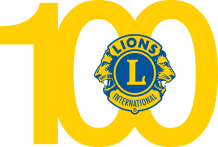 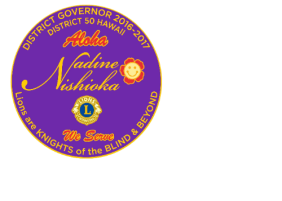 Social and Dance AnnouncementWhere: Moiliili Community CenterWhen Saturday, June 24, 2017Time: 5:00 pm to 9:00 pmCost: Free to the VIPs (Visually Impaired Persons)Guests - $10Come out to dance, talk story or just listen to the oldies!Pupus and soft drinks will be served.RSVP by June 15, 2017Alva Kaneaikala 258-2034Sharon Ige 542-9912Don’t miss out on the fun!